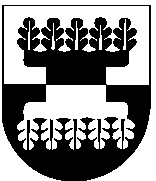 ŠILALĖS RAJONO SAVIVALDYBĖS ADMINISTRACIJOSDIREKTORIUS2014 m. birželio 2 d. Nr. DĮV-765ŠilalėVadovaudamasis Lietuvos Respublikos vietos savivaldos įstatymo 29 straipsnio 8 dalies 2 punktu, 18 straipsnio 1 dalimi ir Lietuvos Respublikos civilinės saugos įstatymo 14 straipsnio 5 punktu:1. P a k e i č i u Šilalės rajono savivaldybės administracijos direktoriaus 2010 m. spalio 7 d. įsakymo Nr. DĮV-970 „Dėl Šilalės rajono savivaldybės ekstremalių situacijų operacijų centro nuostatų patvirtinimo“ 1.2 papunkčiu sudarytą Šilalės rajono savivaldybės ekstremalių situacijų operacijų centro personalinę sudėtį ir išdėstau nauja redakcija (pridedama).2. Paskelbti šį įsakymą Šilalės rajono savivaldybės tinklalapyje www.silale.lt.Šis įsakymas gali būti skundžiamas Lietuvos Respublikos administracinių bylų teisenos įstatymo nustatyta tvarka.Direktorius					                Valdemaras JasevičiusSUDERINTA	 SUDERINTATeisės ir viešosios tvarkos		Teisės ir viešosios tvarkos skyriaus vedėja		skyriaus kalbos tvarkytojaSilva Paulikienė		Aldona Špečkauskienė2014-06-                                 	2014-06-                            Martynas Remeikis2014-06-Išsiųsti: Martynui RemeikiuiĮSAKYMASDĖL 2010 M. SPALIO 7 D. ĮSAKYMU NR. DĮV-970 PATVIRTINTOS ŠILALĖS RAJONO SAVIVALDYBĖS EKSTREMALIŲ SITUACIJŲ OPERACIJŲ CENTRO PERSONALINĖS SUDĖTIES PAKEITIMO IR IŠDĖSTYMO NAUJA REDAKCIJA 